Publicado en Granada el 24/09/2014 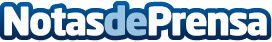 EUROINNOVA Official Test Centre of English - Centro Oficial de InglésEuroinnova Formación recientemente ha sido acreditado como centro autorizado por Pearson España, para impartir formación oficial, en todos los niveles de inglés según las especificaciones del Marco Común Europeo de Referencia para las Lenguas. Datos de contacto:Álvaro Fernández CremadesNota de prensa publicada en: https://www.notasdeprensa.es/euroinnova-test-oficial-centre-of-english-centro-oficial-de-ingles Categorias: Idiomas Educación http://www.notasdeprensa.es